Francouzské odpoledne ve Školním klubu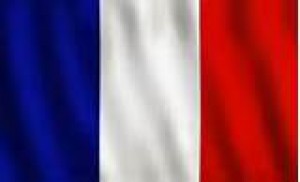 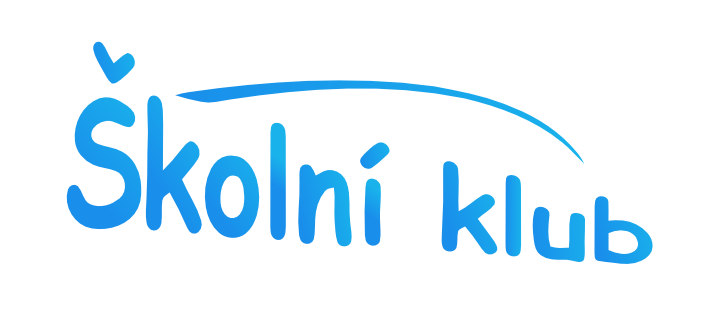 Prezentace Francie Erica DusartaKdy? 12.5.2017 od 14:00Ochutnávka Dijonské hořčice (Francouzsky moutarde de Dijon)K ochutnávce budou: hořčice Maille-original a Amora-silná, ale jemná (Francouzsky Maille-Original a Amora-Fine et Forte)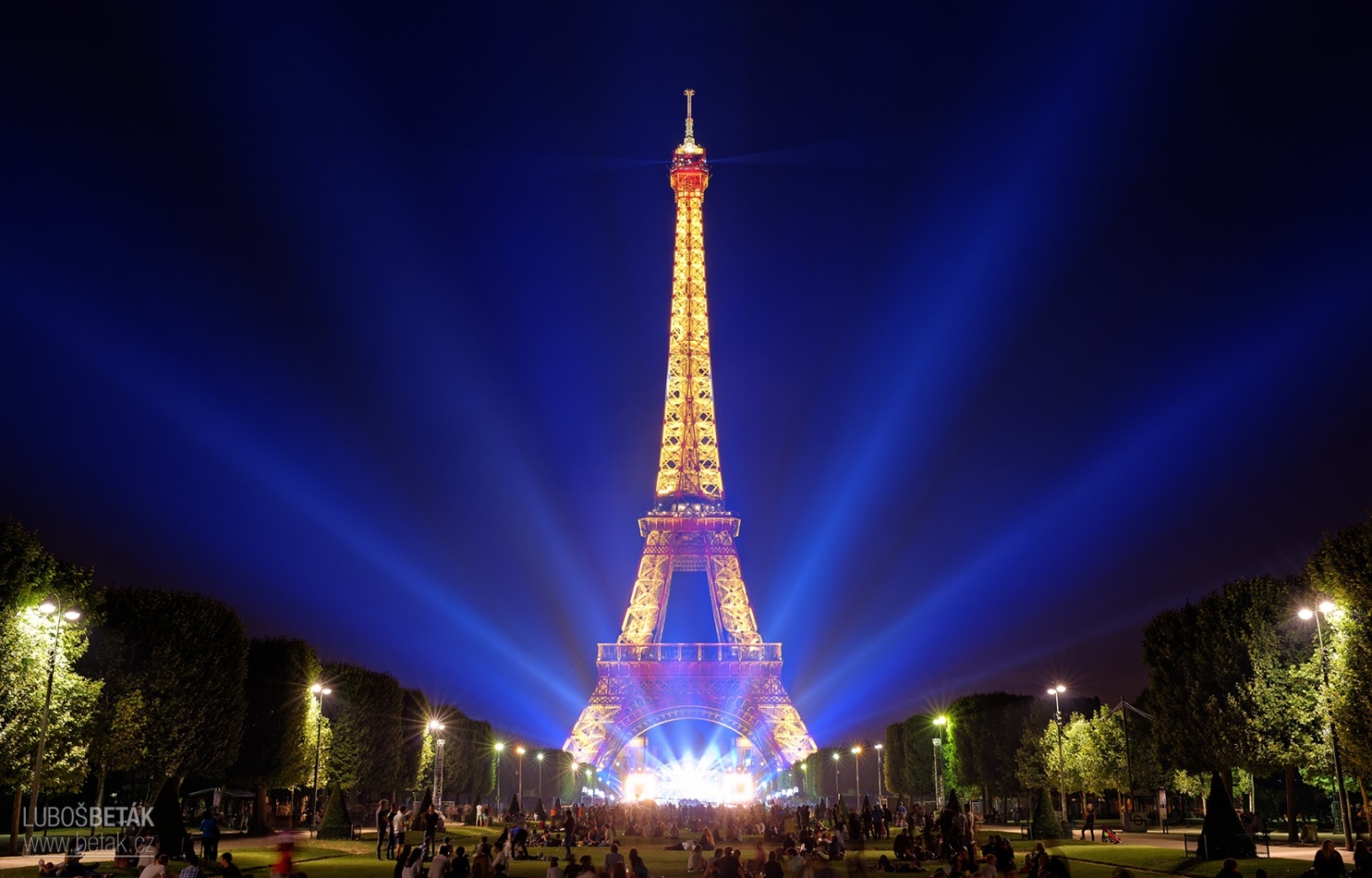 